ANEXO II - B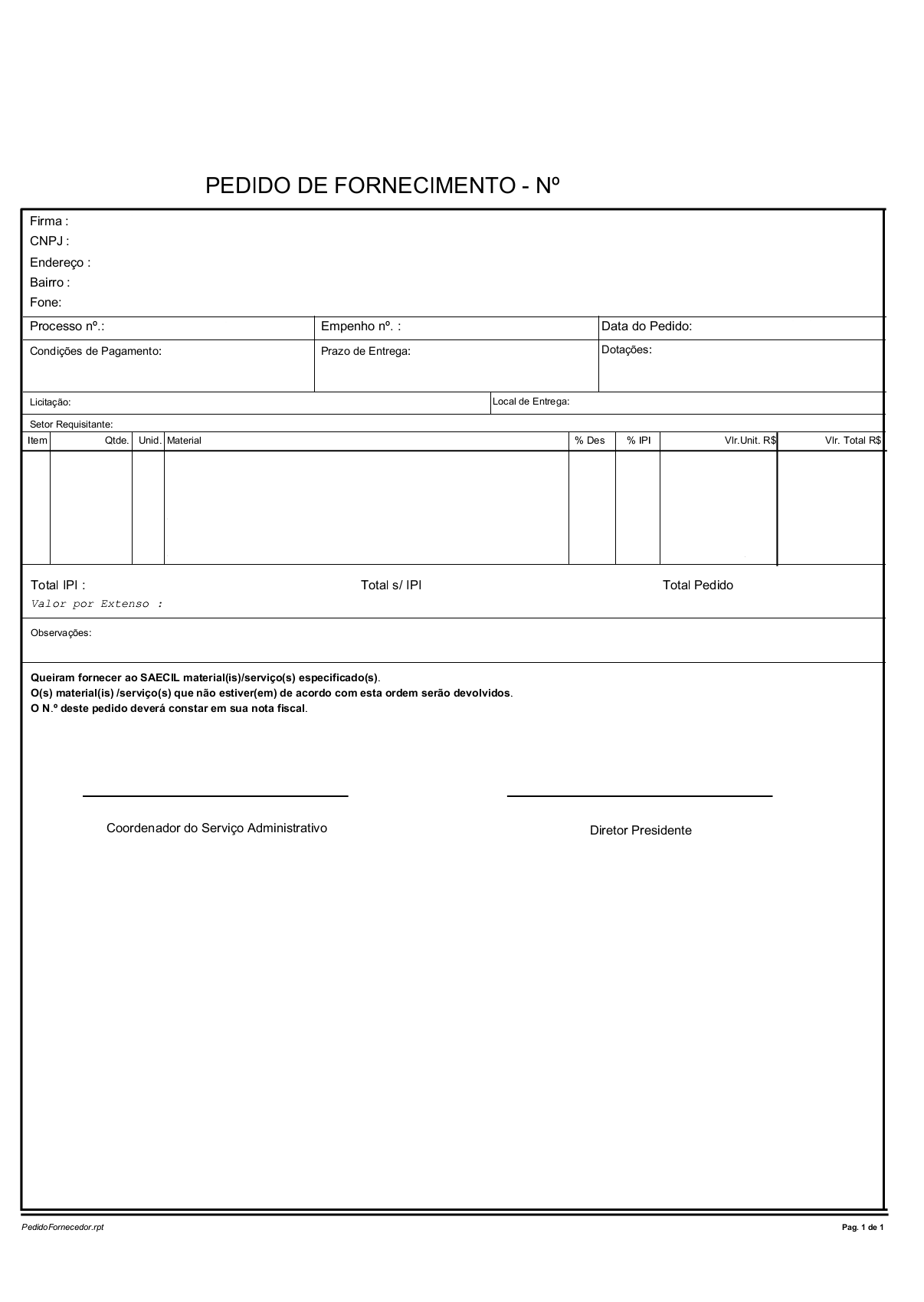 MINUTA PEDIDO DE FORNECIMENTO